ALRESFORD AGRICULTURALSHOW 2023SATURDAY 2 SEPTEMBERPRESIDENT:  MR DAVID REESSCHEDULECerealsAt Tichborne Park, Alresford, Hampshire, SO24 0PN(by kind permission of Tichborne Estate and the Grange Farm Partnership)Chief Steward - James AtkinsonJudge – Mr Jonathan Arnold – Robin Appel Ltd.Cereals Tent kindly sponsored by Frontier Agriculture Ltd.Entry Fee:  FreePrize Money in each class 1st £10.00Entries will be accepted on the day.1kg of a named variety is required for all Cereal, Pulses and Oilseed ClassesCLASS 500	Milling Wheat - Group 1 varieties.Sponsored by Frontier Agriculture LtdCLASS 501	Milling Wheat - Group 2 varieties.Sponsored by Frontier Agriculture LtdCLASS 502	Soft Milling Wheat - Group 3 varieties.CLASS 503	Feeding Wheat - Group 4 varieties.Sponsored by Frontier Agriculture LtdCLASS 504	Spring Malting BarleySponsored by Robin Appel LtdCLASS 505	Winter Malting BarleySponsored by Robin Appel LtDCLASS 506	Feeding BarleyCLASS 507	OatsSponsored by Robin Appel LtdCLASS 508	Peas		Sponsored by Crop Management ServicesCLASS 509	Beans		Sponsored by Crop Management ServicesCLASS 510	Oilseed Rape		Sponsored by Crop Management ServicesCLASS 511	Best Bale of Meadow Hay		Sponsored by Frontier Agriculture LtdCLASS 512	Best Bale of Seeds HaySponsored by Frontier Agriculture LtdCLASS 513	LinseedSponsored by Robin Appel LtdThe ADAS PCC will be awarded to the winner of the best three Cereal entries from different classes.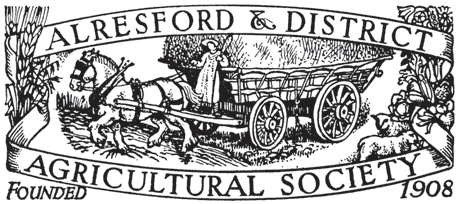 Cereals, Pulses, Oilseed and Hay ScheduleCerealsPulses, Oilseeds & Hay